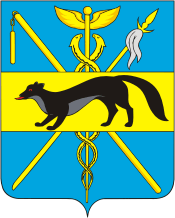 АДМИНИСТРАЦИЯБОГУЧАРСКОГО МУНИЦИПАЛЬНОГО РАЙОНАВОРОНЕЖСКОЙ ОБЛАСТИРАСПОРЯЖЕНИЕот «23» декабря 2016 г. № 325-р                   г. БогучарОб утверждении технологической схемыпредоставления муниципальной услуги«Предоставление в аренду и безвозмездное пользование муниципального имущества»В соответствии с Федерального закона от 06.10.2003 № 131 - ФЗ «Об общих принципах организации местного самоуправления в Российской Федерации», Федерального закона от 27.07.2010 № 210-ФЗ «Об организации предоставления государственных и муниципальных услуг», Уставом Богучарского муниципального района, в целях обеспечения межведомственного взаимодействия администрации Богучарского муниципального района с АУ «МФЦ»:  1. Утвердить технологическую схему предоставления муниципальной услуги«Предоставление в аренду и безвозмездное пользование муниципального имущества» согласно приложению.2. Контроль за исполнением настоящего распоряжения возложить на заместителя главы администрации Богучарского муниципального района – руководителя аппарата администрации района  на Самодурову Н.А..Глава администрации Богучарского муниципального района                                      В.В. КузнецовИсполнил:Специалист администрацииБогучарского муниципального района                                                                        С. А. Безуглова «____»________2016Визирование:Заместитель главы администрации Богучарскогомуниципального района – руководитель аппарата администрации района                                                                                                   Н.А. Самодурова«____»________2016Начальник отдела по управлению муниципальным имуществом и земельным отношениям администрации Богучарского муниципального района                                                                         О. А. Комаров «____»________2016Ведущий специалист юридического отделаадминистрации Богучарского муниципального района                                              С.И. Бундуков«____»________2016Приложениек  распоряжению администрацииБогучарского муниципального района                                                                                       от 23.12.2016 № 325-рТехнологическая схема предоставления муниципальной услуги«Предоставление в аренду и безвозмездное пользование муниципального имущества»Раздел 1. «Общие сведения о муниципальной услуге»Раздел 2. «Общие сведения о «подуслугах»Раздел 3. «Сведения о заявителях «подуслуги»Раздел 4. «Документы, предоставляемые заявителем для получения «подуслуги»Раздел 5. «Документы и сведения, получаемые посредством межведомственного информационного взаимодействия»Раздел 6. Результат «подуслуги»Раздел 7. «Технологические процессы предоставления «подуслуги»Раздел 8. «Особенности предоставления «подуслуги услуги в электронной форме»Перечень приложений:Приложение 1 (форма заявления)Приложение 2 (форма расписки в получении документов).Приложение № 1                            В администрацию Богучарского                                                                                  муниципального районаВоронежской областиЗаявление    Прошу    заключить    договор   аренды   (безвозмездного   пользования)недвижимого   имущества,   находящегося   в   собственности Богучарского муниципального района,   являющегося   нежилым помещением (зданием, сооружением), расположенным по адресу:______________________________________________________________________________                                                (адрес помещения)Техническая характеристика:общая площадь ______________ кв. м, в том числе: этаж ______________ кв. м;___________ (№ на плане), подвал ____________ кв. м __________ (№ на плане)    Цель использования помещения: __________________________________________________________________________________________________________________________________________    Заявитель __________________________________________________________________________                                              (полное наименование юридического лица,_____________________________________________________________________________________                                   сокращенное наименование юридического лица)    ИНН ____________________    Почтовый адрес юридического лица с указанием почтового индекса: _________________________________________________________________________________________________________________________________________________________________________________________________    Юридический адрес юридического лица с указанием почтового индекса: ______________________________________________________________________________________________________________________________________________________________________________________________    Банковские реквизиты:    наименование банка _________________________________________________________________    БИК ______________________________________________________________________________    корр. счет _________________________________________________________________________    расчетный счет _____________________________________________________________________    телефон офиса ___________________, телефон бухгалтерии _______________________________    В лице ____________________________________________________________________________                                                    (Ф.И.О. полностью, должность)    Основание ________________________________________________________________________                                                  (Устав, положение, свидетельство)    Заявитель _________________________________    ___________________________                                      (Ф.И.О., должность)                                 (подпись)    М.П.    Результат муниципальной услуги выдать следующим способом:    ┌─┐    │   │ посредством   личного   обращения   в   администрацию    └─┘ Богучарского муниципального района Воронежской области    ┌─┐    │   │ в форме электронного документа    └─┘    ┌─┐    │   │ в форме документа на бумажном носителе    └─┘    ┌─┐    │   │ почтовым  отправлением  на  адрес,  указанный  в  заявлении (только    └─┘ на бумажном носителе)    ┌─┐    │   │ отправлением  по  электронной почте (в форме электронного документа    └─┘ и только в случаях, прямо предусмотренных в действующих нормативных              правовых актах)    ┌─┐    │   │ посредством  личного  обращения в многофункциональный центр (только    └─┘ на бумажном носителе)    ┌─┐    │   │ посредством   направления   через   Единый  портал  государственных    └─┘ и муниципальных услуг (только в форме электронного документа)    ┌─┐    │   │ посредством     направления     через     Портал    государственных    └─┘ и муниципальных услуг (только в форме электронного документа)________________________________________________________________________                                         (оборотная сторона заявления)Отметка  о  комплекте  документов  (проставляется  в  случае отсутствияодного  или  более  документов,  не  находящихся  в  распоряжении  органов,предоставляющих    государственные    или    муниципальные   услуги,   либоподведомственных   органам  государственной  власти  или  органам  местногосамоуправления  организаций,  участвующих  в  предоставлении  муниципальнойуслуги):    О   представлении   неполного  комплекта  документов,  требующихся  дляпредоставления  муниципальной  услуги  и представляемых заявителем, так каксведения   по  ним  отсутствуют  в  распоряжении  органов,  предоставляющихгосударственные  или  муниципальные  услуги,  либо подведомственных органамгосударственной  власти  или  органам  местного самоуправления организаций,участвующих в предоставлении муниципальной услуги, предупрежден.___________________________    ___________________________________________        (подпись заявителя)                                 (Ф.И.О. заявителя полностью)Приложение № 2РАСПИСКАв получении документов, представленных для принятиярешения о предварительном согласовании предоставления земельного участка    Настоящим удостоверяется, что заявитель__________________________________________________________________                         (фамилия, имя, отчество)представил, а сотрудник администрации Богучарского муниципального района Воронежской области получил «_____» ________________ _________ документы                                                                                                                                        (число)        (месяц прописью)        (год)в количестве ______________________ экземпляров                                       (прописью)по  прилагаемому  к  заявлению перечню документов, необходимых для принятия решения  о предварительном согласовании предоставления земельного участка: ________________________________________________________________________________________________________________________________________________________________________________________________________________________________________________________________________    Перечень   документов,  которые  будут  получены  по   межведомственным запросам: _____________________________________________________________________________________________________________________________________________________________________  _____________  _____________________             (должность специалист,                              (подпись)            (расшифровка подписи)  ответственного за прием документов)№Параметр Значение параметра / состояние1231.Наименование органа, предоставляющего услугуАдминистрация Богучарского муниципального района Воронежской области2.Номер услуги в федеральном реестре36401000100000246343.Полное наименование услугиПредоставление в аренду и безвозмездное пользование муниципального имущества4.Краткое наименование услугиПредоставление в аренду и безвозмездное пользование муниципального имущества 5.Административный регламент предоставлениягосударственной услуги Постановление администрации Богучарского муниципального района Воронежской областиот  06.06.2016 г. № 234«Об утверждении административного регламента по предоставлению муниципальной  услуги«Предоставление в аренду или безвозмездное пользованиемуниципального имущества»6.Перечень «подуслуг»1. Предоставление в аренду и безвозмездное пользование муниципального имущества без торгов.2. Предоставление в аренду и безвозмездное пользование муниципального имущества на торгах.Способы оценки качества предоставления муниципальной Радиотелефонная связь7.услугиПортал государственных и (муниципальных) услугЛичное обращениеСрок предоставления в зависимости от условийСрок предоставления в зависимости от условийОснования отказа в приеме документовОснования отказа в предоставлении «подуслуги»Основания приостановления предоставления «подуслуги» Срок приостановления предоставления «подуслуги» Плата за предоставление «подуслуги»Плата за предоставление «подуслуги»Плата за предоставление «подуслуги»Способ обращения за получением (подуслуги)Способ получения результата (подуслуги) При подаче заявления по месту жительства (месту нахождения юр., лица)При подаче заявления по месту жительства(по месту обращения)Основания отказа в приеме документовОснования отказа в предоставлении «подуслуги»Основания приостановления предоставления «подуслуги» Срок приостановления предоставления «подуслуги» Наличие платы (государственной пошлины)Реквизиты нормативно правового акта, являющегося основанием для взимания платы (государственной пошлины)КБК для взимания платы (государственной пошлины), в том числе для МФЦСпособ обращения за получением (подуслуги)Способ получения результата (подуслуги) 12345678910111. Наименование «подуслуги» 1: Предоставление в аренду и безвозмездное пользование муниципального имущества без торгов.1. Наименование «подуслуги» 1: Предоставление в аренду и безвозмездное пользование муниципального имущества без торгов.1. Наименование «подуслуги» 1: Предоставление в аренду и безвозмездное пользование муниципального имущества без торгов.1. Наименование «подуслуги» 1: Предоставление в аренду и безвозмездное пользование муниципального имущества без торгов.1. Наименование «подуслуги» 1: Предоставление в аренду и безвозмездное пользование муниципального имущества без торгов.1. Наименование «подуслуги» 1: Предоставление в аренду и безвозмездное пользование муниципального имущества без торгов.1. Наименование «подуслуги» 1: Предоставление в аренду и безвозмездное пользование муниципального имущества без торгов.1. Наименование «подуслуги» 1: Предоставление в аренду и безвозмездное пользование муниципального имущества без торгов.1. Наименование «подуслуги» 1: Предоставление в аренду и безвозмездное пользование муниципального имущества без торгов.1. Наименование «подуслуги» 1: Предоставление в аренду и безвозмездное пользование муниципального имущества без торгов.1. Наименование «подуслуги» 1: Предоставление в аренду и безвозмездное пользование муниципального имущества без торгов.1. Срок предоставления муниципальной услуги в случае предоставления муниципальной услуги без проведения торгов не может превышать 30 календарных дней с даты регистрации заявления в Богучарского муниципального района Воронежской области.2. Срок предоставления муниципальной услуги составляет не более 75 дней со дня размещения информации о проведении конкурса или аукциона. 3. Срок рассмотрения заявок на участие в конкурсе не может превышать 20 дней с даты вскрытия конвертов с заявками на участие в конкурсе и открытия доступа к поданным в форме электронных документов заявкам на участие в конкурсе. 4. Срок рассмотрения заявок на участие в аукционе не может превышать 10 дней с даты окончания срока подачи заявок.1. Срок предоставления муниципальной услуги в случае предоставления муниципальной услуги без проведения торгов не может превышать 30 календарных дней с даты регистрации заявления в Богучарского муниципального района Воронежской области.2. Срок предоставления муниципальной услуги составляет не более 75 дней со дня размещения информации о проведении конкурса или аукциона. 3. Срок рассмотрения заявок на участие в конкурсе не может превышать 20 дней с даты вскрытия конвертов с заявками на участие в конкурсе и открытия доступа к поданным в форме электронных документов заявкам на участие в конкурсе. 4. Срок рассмотрения заявок на участие в аукционе не может превышать 10 дней с даты окончания срока подачи заявок.1. Не подлежат приему документы, имеющие подчистки либо приписки, зачеркнутые слова и иные не оговоренные в них исправления, документы, исполненные карандашом, а также документы с серьезными повреждениями, не позволяющими однозначно истолковать их содержание.- подача заявления лицом, не уполномоченным совершать такого рода действия.1. Документы, представленные заявителем, по форме или содержанию не соответствуют требованиям действующего законодательства;2. Не представлены документы, необходимые в соответствии с административным регламентом для  предоставления  муниципальной услуги;3.Муниципальное имущество, указанное в заявке является предметом действующего договора аренды, безвозмездного пользования, доверительного управления;4.Имущество, на которое подана заявка на аренду, безвозмездное пользование используется или будет использоваться для муниципальных нужд;5.Отсутствуют основания для предоставления муниципального имущества в аренду  без торгов в соответствии с требованиями федерального закона «О защите конкуренции»;6. Имущество не относится к собственности Богучарского муниципального района Воронежской области. 7.Несоответствие требованиям, указанным в пункте 18 Правил, являющихся Приложение 1 к Приказу ФАС России от 10.02.2010 N 67;7.Невнесение задатка, если требование о внесении задатка указано в извещении о проведении конкурса или аукциона;8.Несоответствие заявки на участие в конкурсе или аукционе требованиям конкурсной документации либо документации об аукционе, в том числе наличия в таких заявках предложения о цене договора ниже начальной (минимальной) цены договора (цены лота);9. Подача заявки на участие в конкурсе или аукционе заявителем, не являющимся субъектом малого и среднего предпринимательства или организацией, образующей инфраструктуру поддержки субъектов малого и среднего предпринимательства, либо не соответствующим требованиям, установленным частями 3 и 5 статьи 14 Федерального закона "О развитии малого и среднего предпринимательства в Российской Федерации", в случае проведения конкурса или аукциона, участниками которого могут являться только субъекты малого и среднего предпринимательства или организации, образующие инфраструктуру поддержки субъектов малого и среднего предпринимательства, в соответствии с Федеральным законом "О развитии малого и среднего предпринимательства в Российской Федерации";10.Наличие решения о ликвидации заявителя - юридического лица или наличие решения арбитражного суда о признании заявителя - юридического лица, индивидуального предпринимателя банкротом и об открытии конкурсного производства;11. Наличие решения о приостановлении деятельности заявителя в порядке, предусмотренном Кодексом Российской Федерации об административных правонарушениях, на день рассмотрения заявки на участие в конкурсе или заявки на участие в аукционе.Оснований для приостановления предоставления муниципальной услуги законодательством не предусмотрено.«-»«-»«-»«-»1. Администрация Богучарского муниципального района (лично, через законного представителя);2. Многофункциональный центр предоставления государственных (муниципальных) услуг - дополнительное соглашение от 12.09.2016 № 2;3. Почтовая связь.1. Лично, через законного представителя на бумажном носителе в отделе администрации Богучарского муниципального района;2. Лично, через законного представителя в МФЦ на бумажном носителе.5. Почтовая связь.2. Наименование «подуслуги» 2:  Предоставление в аренду и безвозмездное пользование муниципального имущества на торгах.2. Наименование «подуслуги» 2:  Предоставление в аренду и безвозмездное пользование муниципального имущества на торгах.2. Наименование «подуслуги» 2:  Предоставление в аренду и безвозмездное пользование муниципального имущества на торгах.2. Наименование «подуслуги» 2:  Предоставление в аренду и безвозмездное пользование муниципального имущества на торгах.2. Наименование «подуслуги» 2:  Предоставление в аренду и безвозмездное пользование муниципального имущества на торгах.2. Наименование «подуслуги» 2:  Предоставление в аренду и безвозмездное пользование муниципального имущества на торгах.2. Наименование «подуслуги» 2:  Предоставление в аренду и безвозмездное пользование муниципального имущества на торгах.2. Наименование «подуслуги» 2:  Предоставление в аренду и безвозмездное пользование муниципального имущества на торгах.2. Наименование «подуслуги» 2:  Предоставление в аренду и безвозмездное пользование муниципального имущества на торгах.2. Наименование «подуслуги» 2:  Предоставление в аренду и безвозмездное пользование муниципального имущества на торгах.2. Наименование «подуслуги» 2:  Предоставление в аренду и безвозмездное пользование муниципального имущества на торгах.75 календарных дней75 календарных дней-не подлежат приему документы, имеющие подчистки либо приписки, зачеркнутые слова и иные не оговоренные в них исправления, документы, исполненные карандашом, а также документы с серьезными повреждениями, не позволяющими однозначно истолковать их содержание.- подача заявления лицом, не уполномоченным совершать такого рода действия-документы, представленные заявителем, по форме или содержанию не соответствуют требованиям действующего законодательства;- не представлены документы, необходимые в соответствии с административным регламентом для  предоставления  муниципальной услуги;- муниципальное имущество, указанное в заявке является предметом действующего договора аренды, безвозмездного пользования, доверительного управления;-имущество, на которое подана заявка на аренду, безвозмездное пользование используется или будет использоваться для муниципальных нужд;  - отсутствуют основания для предоставления муниципального имущества в аренду  без торгов в соответствии с требованиями федерального закона «О защите конкуренции»;- имущество не относится к собственности сельского поселения.- несоответствия требованиям, указанным в пункте 18 Правил, являющихся Приложение 1 к Приказу ФАС России от 10.02.2010 N 67;- невнесения задатка, если требование о внесении задатка указано в извещении о проведении конкурса или аукциона;- несоответствия заявки на участие в конкурсе или аукционе требованиям конкурсной документации либо документации об аукционе, в том числе наличия в таких заявках предложения о цене договора ниже начальной (минимальной) цены договора (цены лота);- подачи заявки на участие в конкурсе или аукционе заявителем, не являющимся субъектом малого и среднего предпринимательства или организацией, образующей инфраструктуру поддержки субъектов малого и среднего предпринимательства, либо не соответствующим требованиям, установленным частями 3 и 5 статьи 14 Федерального закона "О развитии малого и среднего предпринимательства в Российской Федерации", в случае проведения конкурса или аукциона, участниками которого могут являться только субъекты малого и среднего предпринимательства или организации, образующие инфраструктуру поддержки субъектов малого и среднего предпринимательства, в соответствии с Федеральным законом "О развитии малого и среднего предпринимательства в Российской Федерации";- наличия решения о ликвидации заявителя - юридического лица или наличие решения арбитражного суда о признании заявителя - юридического лица, индивидуального предпринимателя банкротом и об открытии конкурсного производства;- наличие решения о приостановлении деятельности заявителя в порядке, предусмотренном Кодексом Российской Федерации об административных правонарушениях, на день рассмотрения заявки на участие в конкурсе или заявки на участие в аукционе.Оснований для приостановления предоставления муниципальной услуги законодательством не предусмотрено.«-»«-»«-»«-»1. Администрация Богучарского муниципального района (лично, через законного представителя);2. Многофункциональный центр предоставления государственных (муниципальных) услуг - дополнительное соглашение от 12.09.20116 № 2;3. Почтовая связь.1. Лично, через законного представителя на бумажном носителе в отделе админи страции Богучарского муниципального района;2. Лично, через законного представителя в МФЦ на бумажном носителе.5. Почтовая связь.№ п/пКатегории лиц, имеющих право на получение «подуслуги»Документ, подтверждающий правомочие заявителя соответствующей категории на получение «подуслуги»Установленные требования к документу, подтверждающему правомочие заявителя соответствующей категории на получение «подуслуги»Наличие возможности подачи заявления на предоставление «подуслуги» представителями заявителя Исчерпывающий перечень лиц, имеющих право на подачу заявления от имени заявителяНаименование документа, подтверждающего право подачи заявления от имени заявителя Установленные требования к документу, подтверждающему право подачи заявления от имени заявителя123456781. Наименование «подуслуги» 1: Предоставление в аренду и безвозмездное пользование муниципального имущества без торгов.2. Наименование «подуслуги» 2: Предоставление в аренду и безвозмездное пользование муниципального имущества на торгах.1. Наименование «подуслуги» 1: Предоставление в аренду и безвозмездное пользование муниципального имущества без торгов.2. Наименование «подуслуги» 2: Предоставление в аренду и безвозмездное пользование муниципального имущества на торгах.1. Наименование «подуслуги» 1: Предоставление в аренду и безвозмездное пользование муниципального имущества без торгов.2. Наименование «подуслуги» 2: Предоставление в аренду и безвозмездное пользование муниципального имущества на торгах.1. Наименование «подуслуги» 1: Предоставление в аренду и безвозмездное пользование муниципального имущества без торгов.2. Наименование «подуслуги» 2: Предоставление в аренду и безвозмездное пользование муниципального имущества на торгах.1. Наименование «подуслуги» 1: Предоставление в аренду и безвозмездное пользование муниципального имущества без торгов.2. Наименование «подуслуги» 2: Предоставление в аренду и безвозмездное пользование муниципального имущества на торгах.1. Наименование «подуслуги» 1: Предоставление в аренду и безвозмездное пользование муниципального имущества без торгов.2. Наименование «подуслуги» 2: Предоставление в аренду и безвозмездное пользование муниципального имущества на торгах.1. Наименование «подуслуги» 1: Предоставление в аренду и безвозмездное пользование муниципального имущества без торгов.2. Наименование «подуслуги» 2: Предоставление в аренду и безвозмездное пользование муниципального имущества на торгах.1. Наименование «подуслуги» 1: Предоставление в аренду и безвозмездное пользование муниципального имущества без торгов.2. Наименование «подуслуги» 2: Предоставление в аренду и безвозмездное пользование муниципального имущества на торгах.1Заявителями являются: 1. Физические лица;2.  Юридические лица;3. Представители, действующие в силу закона или на основании договора, доверенности.1. Документ, удостоверяющий личность:1.1. Паспорт гражданина РФОформляется на едином бланке для всей Российской Федерации на русском языке.Должен быть действителен на срок обращения за предоставлением услуги.Не должен содержать подчисток, приписок, зачеркнутых слов и других исправлений.Не должен иметь повреждений, наличие которых не позволяет однозначно истолковать их содержание.ИмеетсяИмеетсяИмеетсяЛюбое дееспособное физическое лицо, достигшее 18 лет.Лица, имеющие соответствующие полномочия.Лица, действующие на основании нотариально заверенной доверенности.ДоверенностьДоверенностьНотариально заверенная доверенностьДолжна быть действительна на срок обращения за предоставлением услуги.Не должна содержать подчисток, приписок, зачеркнутых слов и других исправлений.Не должна иметь повреждений, наличие которых не позволяет однозначно истолковать их содержание.Должна быть заверена печатью (при наличии) заявителя и подписана руководителем заявителя или уполномоченным этим руководителем лицом.Должна быть действительна на срок обращения за предоставлением услуги.Не должна содержать подчисток, приписок, зачеркнутых слов и других исправлений.Не должна иметь повреждений, наличие которых не позволяет однозначно истолковать их содержание.1Заявителями являются: 1. Физические лица;2.  Юридические лица;3. Представители, действующие в силу закона или на основании договора, доверенности.1.2. Решение (приказ) о назначении или об избрании физического лица на должностьНа основании нотариальной доверенности.Должно содержать:- подпись должностного лица, подготовившего документ, дату составления документа;- информацию о праве физического лица действовать от имени заявителя без доверенности.Должно быть действительным на срок обращения за предоставлением услуги.Нотариально заверенная доверенностьИмеетсяИмеетсяИмеетсяЛюбое дееспособное физическое лицо, достигшее 18 лет.Лица, имеющие соответствующие полномочия.Лица, действующие на основании нотариально заверенной доверенности.ДоверенностьДоверенностьНотариально заверенная доверенностьДолжна быть действительна на срок обращения за предоставлением услуги.Не должна содержать подчисток, приписок, зачеркнутых слов и других исправлений.Не должна иметь повреждений, наличие которых не позволяет однозначно истолковать их содержание.Должна быть заверена печатью (при наличии) заявителя и подписана руководителем заявителя или уполномоченным этим руководителем лицом.Должна быть действительна на срок обращения за предоставлением услуги.Не должна содержать подчисток, приписок, зачеркнутых слов и других исправлений.Не должна иметь повреждений, наличие которых не позволяет однозначно истолковать их содержание.№ п/пКатегория документаНаименования документов, которые предоставляет заявитель для получения «подуслуги»Количество необходимых экземпляров документа с указанием подлинник/копияДокумент, предоставляемый по условиюУстановленные требования к документуФорма (шаблон) документа Образец документа/заполнения документа123456781. Наименование «подуслуги» 1: Предоставление в аренду и безвозмездное пользование муниципального имущества без торгов.1. Наименование «подуслуги» 1: Предоставление в аренду и безвозмездное пользование муниципального имущества без торгов.1. Наименование «подуслуги» 1: Предоставление в аренду и безвозмездное пользование муниципального имущества без торгов.1. Наименование «подуслуги» 1: Предоставление в аренду и безвозмездное пользование муниципального имущества без торгов.1. Наименование «подуслуги» 1: Предоставление в аренду и безвозмездное пользование муниципального имущества без торгов.1. Наименование «подуслуги» 1: Предоставление в аренду и безвозмездное пользование муниципального имущества без торгов.1. Наименование «подуслуги» 1: Предоставление в аренду и безвозмездное пользование муниципального имущества без торгов.1. Наименование «подуслуги» 1: Предоставление в аренду и безвозмездное пользование муниципального имущества без торгов.Заявление  о предоставлении муниципальной услуги (для физического/юридического лица или уполномоченного представителя).Заявление.1. Экз. ОригиналДействия:1) Формирование в дело.«-»В письменном заявлении должна быть указана информация о заявителе:1.  В письменном заявлении должна быть указана информация о заявителе (для физического лица – Фамилия, имя, отчество, паспортные данные, адрес регистрации, контактный телефон, для юридического лица - полное наименование, ИНН, контактный телефон, фактический адрес). Заявление должно быть подписано заявителем или его уполномоченным представителем.2. Сведения заявления подтверждаются подписью лица, подающего заявление, с проставлением даты заполнения заявления.3. В случае подачи заявления, через законного представителя сведения, указанные в заявлении, подтверждаются подписью законного представителя с проставлением даты предоставления заявления.     4. Заявление не должно содержать подчисток, приписок, зачеркнутых слов и других исправлений.5. Не должно иметь повреждений, наличие которых не позволяет однозначно истолковать их содержание.Приложение № 1«-» Документ, подтверждающий личность гражданина Российской Федерации (для физического лица, уполномоченного представителя).Паспорт гражданина Российской Федерации (для физического лица, уполномоченного представителя) 1 экз. Оригинал1 экз. КопияДействия:1. Проверка оригинала на соответствие установленным требованиям2. Снятие копии с оригинала 3. Формирование в дело.Предоставляется один из документов данной категории документов Оформляется на едином бланке для всей Российской Федерации на русском языке.Должен быть действителен на срок обращения за предоставлением услуги.Не должен содержать подчисток, приписок, зачеркнутых слов и других исправлений.Не должен иметь повреждений, наличие которых не позволяет однозначно истолковать их содержание.    Копия документа, прилагаемых к заявлению, должна быть заверена в установленном законодательством Российской Федерации порядке, кроме случаев, когда заявитель лично представляет  в администрацию или многофункциональный центр соответствующий документ в подлиннике для сверки.«-»«-»Документ, подтверждающий полномочия уполномоченного представителя.Нотариальная доверенность1 экз. Оригинал1 экз. Копия, заверенная в установленном порядкеДействия:1. Проверка оригинала на соответствие установленным требованиям2. Снятие копии с оригинала 3. Формирование в дело. Предоставляется один из документов данной категории документовДолжна быть действительна на срок обращения за предоставлением услуги.Не должна содержать подчисток, приписок, зачеркнутых слов и других исправлений.Не должна иметь повреждений, наличие которых не позволяет однозначно истолковать их содержание.  Копия документа, прилагаемых к заявлению, должна быть заверена в установленном законодательством Российской Федерации порядке, кроме случаев, когда заявитель лично представляет  в администрацию или многофункциональный центр соответствующий документ в подлиннике для сверки.«-»«-»Учредительные документы заявителя4) засвидетельствованные в установленном порядке копии учредительных документов заявителя1 экз. Оригинал1 экз. Копия, заверенная в установленном порядкеДействия:1. Проверка оригинала на соответствие установленным требованиям2. Снятие копии с оригинала 3. Формирование в дело. в случае подачи заявления юридическим лицом Должны быть действительны на срок обращения за предоставлением услуги.Не должны содержать подчисток, приписок, зачеркнутых слов и других исправлений.Не должны иметь повреждений, наличие которых не позволяет однозначно истолковать их содержание.   Копии документов, прилагаемых к заявлению, должны быть заверены в установленном законодательством Российской Федерации порядке, кроме случаев, когда заявитель лично представляет  в администрацию или многофункциональный центр соответствующий документ в подлиннике для сверки.«-»«-»«-»5) заверенную подписью руководителя и печатью организации копию протокола (решения) учредителей либо приказа о назначении на должность руководителя.1 экз. Оригинал1 экз. Копия, заверенная в установленном порядкеДействия:1. Проверка оригинала на соответствие установленным требованиям2. Снятие копии с оригинала 3. Формирование в дело. «-»Решение о назначении лица или его избрании должна быть заверена юридическим лицом, содержать подпись должностного лица, подготовившего документ, дату составления документа; информацию о праве физического лица действовать от имени заявителя без доверенности.Должны быть действительны на срок обращения за предоставлением услуги.Не должны содержать подчисток, приписок, зачеркнутых слов и других исправлений.Не должны иметь повреждений, наличие которых не позволяет однозначно истолковать их содержание.   Копии документов, прилагаемых к заявлению, должны быть заверены в установленном законодательством Российской Федерации порядке, кроме случаев, когда заявитель лично представляет  в администрацию или многофункциональный центр соответствующий документ в подлиннике для сверки.«-»«-»2. Наименование «подуслуги» 2:  Предоставление в аренду и безвозмездное пользование муниципального имущества на торгах.2. Наименование «подуслуги» 2:  Предоставление в аренду и безвозмездное пользование муниципального имущества на торгах.2. Наименование «подуслуги» 2:  Предоставление в аренду и безвозмездное пользование муниципального имущества на торгах.2. Наименование «подуслуги» 2:  Предоставление в аренду и безвозмездное пользование муниципального имущества на торгах.2. Наименование «подуслуги» 2:  Предоставление в аренду и безвозмездное пользование муниципального имущества на торгах.2. Наименование «подуслуги» 2:  Предоставление в аренду и безвозмездное пользование муниципального имущества на торгах.2. Наименование «подуслуги» 2:  Предоставление в аренду и безвозмездное пользование муниципального имущества на торгах.2. Наименование «подуслуги» 2:  Предоставление в аренду и безвозмездное пользование муниципального имущества на торгах.6.Сведения и документы,  необходимые для участия в проведении торгов в форме конкурсаДля участия в проведении торгов в форме конкурса заявители представляют заявку, которая должна содержать следующие сведения:1) сведения и документы о заявителе для участия в проведении торгов в форме конкурса:а) фирменное наименование (наименование), сведения об организационно-правовой форме, о месте нахождения, почтовый адрес (для юридического лица), фамилия, имя, отчество, паспортные данные, сведения о месте жительства (для физического лица), номер контактного телефона;б) полученную не ранее чем за шесть месяцев до даты размещения на официальном сайте торгов извещения о проведении конкурса выписку из ЕГРЮЛ или нотариально заверенную копию такой выписки (для юридических лиц), полученную не ранее чем за шесть месяцев до даты размещения на официальном сайте торгов извещения о проведении конкурса выписку из ЕГРИП или нотариально заверенную копию такой выписки (для индивидуальных предпринимателей), копии документов, удостоверяющих личность (для иных физических лиц), надлежащим образом заверенный перевод на русский язык документов о государственной регистрации юридического лица или физического лица в качестве индивидуального предпринимателя в соответствии с законодательством соответствующего государства (для иностранных лиц), полученные не ранее чем за шесть месяцев до даты размещения на официальном сайте торгов извещения о проведении конкурса;в) документ, подтверждающий полномочия лица на осуществление действий от имени заявителя - юридического лица (копия решения о назначении или об избрании либо приказа о назначении физического лица на должность, в соответствии с которым такое физическое лицо обладает правом действовать от имени заявителя без доверенности (далее - руководитель). В случае если от имени заявителя действует иное лицо, заявка на участие в конкурсе должна содержать также доверенность на осуществление действий от имени заявителя, заверенную печатью заявителя и подписанную руководителем заявителя (для юридических лиц) или уполномоченным этим руководителем лицом, либо нотариально заверенную копию такой доверенности. В случае если указанная доверенность подписана лицом, уполномоченным руководителем заявителя, заявка на участие в конкурсе должна содержать также документ, подтверждающий полномочия такого лица;г) документы, характеризующие квалификацию заявителя, в случае если в конкурсной документации указан такой критерий оценки заявок на участие в конкурсе, как квалификация участника конкурса;д) копии учредительных документов заявителя (для юридических лиц);е) решение об одобрении или о совершении крупной сделки либо копия такого решения в случае, если требование о необходимости наличия такого решения для совершения крупной сделки установлено законодательством Российской Федерации; учредительными документами юридического лица и если для заявителя заключение договора, внесение задатка или обеспечение исполнения договора являются крупной сделкой;ж) заявление об отсутствии решения о ликвидации заявителя - юридического лица, об отсутствии решения арбитражного суда о признании заявителя - юридического лица, индивидуального предпринимателя банкротом и об открытии конкурсного производства, об отсутствии решения о приостановлении деятельности заявителя в порядке, предусмотренном Кодексом Российской Федерации об административных правонарушениях;2) предложение о цене договора, за исключением проведения конкурса на право заключения договора аренды в отношении объектов теплоснабжения, водоснабжения и (или) водоотведения;3) предложения об условиях исполнения договора, которые являются критериями оценки заявок на участие в конкурсе. В случаях, предусмотренных конкурсной документацией, также копии документов, подтверждающих соответствие товаров (работ, услуг) установленным требованиям, если такие требования установлены законодательством Российской Федерации;4) документы или копии документов, подтверждающие внесение задатка, в случае если в конкурсной документации содержится указание на требование о внесении задатка (платежное поручение, подтверждающее перечисление задатка).1 экз. Оригинал1 экз. Копия, заверенная в установленном порядкеДействия:1. Проверка оригинала на соответствие установленным требованиям2. Снятие копии с оригинала 3. Формирование в дело. Предоставляется один из документов.Должны быть действительны на срок обращения за предоставлением услуги.Не должны содержать подчисток, приписок, зачеркнутых слов и других исправлений.Не должны иметь повреждений, наличие которых не позволяет однозначно истолковать их содержание.   Копии документов, прилагаемых к заявлению, должны быть заверены в установленном законодательством Российской Федерации порядке, кроме случаев, когда заявитель лично представляет  в администрацию или многофункциональный центр соответствующий документ в подлиннике для сверки.«-»«-»Заверенная подписью руководителя и печатью организации копию протокола (решения) учредителей либо приказа о назначении на должность руководителя.Копия протокола (решения) учредителей либо приказа о назначении на должность руководителя.1 экз. Оригинал1 экз. Копия, заверенная в установленном порядкеДействия:1. Проверка оригинала на соответствие установленным требованиям2. Снятие копии с оригинала 3. Формирование в дело. Предоставляется один из документов данной категории документовДолжна быть действительна на срок обращения за предоставлением услуги.Не должна содержать подчисток, приписок, зачеркнутых слов и других исправлений.Не должна иметь повреждений, наличие которых не позволяет однозначно истолковать их содержание.   Копия документов, прилагаемых к заявлению, должна быть заверены в установленном законодательством Российской Федерации порядке, кроме случаев, когда заявитель лично представляет  в администрацию или многофункциональный центр соответствующий документ в подлиннике для сверки.«-»«-»Для участия в проведении торгов в форме конкурса заявители представляют заявку.Заявка.1 экз. ОригиналДействия:2. Формирование в дело. «нет»1) заявление (образец представлен в приложении 2 к настоящему Административному регламенту);2) документ, удостоверяющий личность заявителя (представителя заявителя);3) документ, подтверждающий полномочия лица на осуществление действий от имени заявителя (в случае, если с заявлением обращается представитель заявителя);4) засвидетельствованные в установленном порядке копии учредительных документов заявителя (в случае подачи заявления юридическим лицом);5) заверенную подписью руководителя и печатью организации копию протокола (решения) учредителей либо приказа о назначении на должность руководителя.Для участия в проведении торгов в форме конкурса заявители представляют заявку, которая должна содержать следующие сведения:1) сведения и документы о заявителе, подавшем такую заявку:а) фирменное наименование (наименование), сведения об организационно-правовой форме, о месте нахождения, почтовый адрес (для юридического лица), фамилия, имя, отчество, паспортные данные, сведения о месте жительства (для физического лица), номер контактного телефона;б) полученную не ранее чем за шесть месяцев до даты размещения на официальном сайте торгов извещения о проведении конкурса выписку из единого государственного реестра юридических лиц или нотариально заверенную копию такой выписки (для юридических лиц), полученную не ранее чем за шесть месяцев до даты размещения на официальном сайте торгов извещения о проведении конкурса выписку из единого государственного реестра индивидуальных предпринимателей или нотариально заверенную копию такой выписки (для индивидуальных предпринимателей), копии документов, удостоверяющих личность (для иных физических лиц), надлежащим образом заверенный перевод на русский язык документов о государственной регистрации юридического лица или физического лица в качестве индивидуального предпринимателя в соответствии с законодательством соответствующего государства (для иностранных лиц), полученные не ранее чем за шесть месяцев до даты размещения на официальном сайте торгов извещения о проведении конкурса;в) документ, подтверждающий полномочия лица на осуществление действий от имени заявителя - юридического лица (копия решения о назначении или об избрании либо приказа о назначении физического лица на должность, в соответствии с которым такое физическое лицо обладает правом действовать от имени заявителя без доверенности (далее - руководитель). В случае если от имени заявителя действует иное лицо, заявка на участие в конкурсе должна содержать также доверенность на осуществление действий от имени заявителя, заверенную печатью заявителя и подписанную руководителем заявителя (для юридических лиц) или уполномоченным этим руководителем лицом, либо нотариально заверенную копию такой доверенности. В случае если указанная доверенность подписана лицом, уполномоченным руководителем заявителя, заявка на участие в конкурсе должна содержать также документ, подтверждающий полномочия такого лица;г) документы, характеризующие квалификацию заявителя, в случае если в конкурсной документации указан такой критерий оценки заявок на участие в конкурсе, как квалификация участника конкурса;д) копии учредительных документов заявителя (для юридических лиц);е) решение об одобрении или о совершении крупной сделки либо копия такого решения в случае, если требование о необходимости наличия такого решения для совершения крупной сделки установлено законодательством Российской Федерации; учредительными документами юридического лица и если для заявителя заключение договора, внесение задатка или обеспечение исполнения договора являются крупной сделкой;ж) заявление об отсутствии решения о ликвидации заявителя - юридического лица, об отсутствии решения арбитражного суда о признании заявителя - юридического лица, индивидуального предпринимателя банкротом и об открытии конкурсного производства, об отсутствии решения о приостановлении деятельности заявителя в порядке, предусмотренном Кодексом Российской Федерации об административных правонарушениях;2) предложение о цене договора, за исключением проведения конкурса на право заключения договора аренды в отношении объектов теплоснабжения, водоснабжения и (или) водоотведения;3) предложения об условиях исполнения договора, которые являются критериями оценки заявок на участие в конкурсе. В случаях, предусмотренных конкурсной документацией, также копии документов, подтверждающих соответствие товаров (работ, услуг) установленным требованиям, если такие требования установлены законодательством Российской Федерации;4) документы или копии документов, подтверждающие внесение задатка, в случае если в конкурсной документации содержится указание на требование о внесении задатка (платежное поручение, подтверждающее перечисление задатка).«-»«-»Для участия в проведении торгов в форме аукциона заявители представляют заявку.Заявка.1 экз. ОригиналДействия:2. Формирование в дело. «нет»1) сведения и документы о заявителе, подавшем такую заявку:а) фирменное наименование (наименование), сведения об организационно-правовой форме, о месте нахождения, почтовый адрес (для юридического лица), фамилия, имя, отчество, паспортные данные, сведения о месте жительства (для физического лица), номер контактного телефона;б) копии документов, удостоверяющих личность (для иных физических лиц), надлежащим образом заверенный перевод на русский язык документов о государственной регистрации юридического лица или физического лица в качестве индивидуального предпринимателя в соответствии с законодательством соответствующего государства (для иностранных лиц), полученные не ранее чем за шесть месяцев до даты размещения на официальном сайте торгов извещения о проведении аукциона;в) документ, подтверждающий полномочия лица на осуществление действий от имени заявителя - юридического лица (копия решения о назначении или об избрании либо приказа о назначении физического лица на должность, в соответствии с которым такое физическое лицо обладает правом действовать от имени заявителя без доверенности (далее - руководитель). В случае если от имени заявителя действует иное лицо, заявка на участие в аукционе должна содержать также доверенность на осуществление действий от имени заявителя, заверенную печатью заявителя и подписанную руководителем заявителя (для юридических лиц) или уполномоченным этим руководителем лицом, либо нотариально заверенную копию такой доверенности. В случае если указанная доверенность подписана лицом, уполномоченным руководителем заявителя, заявка на участие в аукционе должна содержать также документ, подтверждающий полномочия такого лица;г) копии учредительных документов заявителя (для юридических лиц);д) решение об одобрении или о совершении крупной сделки либо копия такого решения в случае, если требование о необходимости наличия такого решения для совершения крупной сделки установлено законодательством Российской Федерации, учредительными документами юридического лица и если для заявителя заключение договора, внесение задатка или обеспечение исполнения договора являются крупной сделкой;е) заявление об отсутствии решения о ликвидации заявителя - юридического лица, об отсутствии решения арбитражного суда о признании заявителя - юридического лица, индивидуального предпринимателя банкротом и об открытии конкурсного производства, об отсутствии решения о приостановлении деятельности заявителя в порядке, предусмотренном Кодексом Российской Федерации об административных правонарушениях;ж) при проведении аукциона в соответствии с постановлением Правительства Российской Федерации от 06.06 2003 N 333 "О реализации федеральными органами исполнительной власти полномочий по осуществлению прав собственника имущества федерального государственного унитарного предприятия" документ, содержащий сведения о доле Российской Федерации, субъекта Российской Федерации или муниципального образования в уставном капитале юридического лица (реестр владельцев акций либо выписка из него или заверенное печатью юридического лица и подписанное его руководителем письмо);2) предложения об условиях выполнения работ, которые необходимо выполнить в отношении государственного или муниципального имущества, права на которое передаются по договору, а также по качеству, количественным, техническим характеристикам товаров (работ, услуг), поставка (выполнение, оказание) которых происходит с использованием такого имущества. В случаях, предусмотренных документацией об аукционе, также копии документов, подтверждающих соответствие товаров (работ, услуг) установленным требованиям, если такие требования установлены законодательством Российской Федерации;3) документы или копии документов, подтверждающих внесение задатка, в случае, если в документации об аукционе содержится требование о внесении задатка (платежное поручение, подтверждающее перечисление задатка).«-»«-»Реквизиты актуальной технологической карты межведомственного взаимодействияНаименование запрашиваемого документа (сведения)Перечень и состав сведений, запрашиваемых в рамках межведомственного информационного взаимодействия Наименование органа (организации), направляющего(ей) межведомственный запросНаименование органа (организации), в адрес которого (ой) направляется межведомственный запросSID электронного сервисаСрок осуществления межведомственного информационного взаимодействияФорма(шаблон) межведомственного запросаОбразец заполнения формы межведомственного запроса1234567891. Наименование «подуслуги» 1: Предоставление в аренду и безвозмездное пользование муниципального имущества без торгов.2. Наименование «подуслуги» 2: Предоставление в аренду и безвозмездное пользование муниципального имущества на торгах.1. Наименование «подуслуги» 1: Предоставление в аренду и безвозмездное пользование муниципального имущества без торгов.2. Наименование «подуслуги» 2: Предоставление в аренду и безвозмездное пользование муниципального имущества на торгах.1. Наименование «подуслуги» 1: Предоставление в аренду и безвозмездное пользование муниципального имущества без торгов.2. Наименование «подуслуги» 2: Предоставление в аренду и безвозмездное пользование муниципального имущества на торгах.1. Наименование «подуслуги» 1: Предоставление в аренду и безвозмездное пользование муниципального имущества без торгов.2. Наименование «подуслуги» 2: Предоставление в аренду и безвозмездное пользование муниципального имущества на торгах.1. Наименование «подуслуги» 1: Предоставление в аренду и безвозмездное пользование муниципального имущества без торгов.2. Наименование «подуслуги» 2: Предоставление в аренду и безвозмездное пользование муниципального имущества на торгах.1. Наименование «подуслуги» 1: Предоставление в аренду и безвозмездное пользование муниципального имущества без торгов.2. Наименование «подуслуги» 2: Предоставление в аренду и безвозмездное пользование муниципального имущества на торгах.1. Наименование «подуслуги» 1: Предоставление в аренду и безвозмездное пользование муниципального имущества без торгов.2. Наименование «подуслуги» 2: Предоставление в аренду и безвозмездное пользование муниципального имущества на торгах.1. Наименование «подуслуги» 1: Предоставление в аренду и безвозмездное пользование муниципального имущества без торгов.2. Наименование «подуслуги» 2: Предоставление в аренду и безвозмездное пользование муниципального имущества на торгах.1. Наименование «подуслуги» 1: Предоставление в аренду и безвозмездное пользование муниципального имущества без торгов.2. Наименование «подуслуги» 2: Предоставление в аренду и безвозмездное пользование муниципального имущества на торгах.«-»Выписка из Единого государственного реестра юридических лиц (в случае, если заявитель является юридическим лицом).- кадастровый номер объекта недвижимости;- ОКАТО;- район, город, населенный пункт, улица, дом, корпус, строение, квартира;- наименование объекта;- площадь объекта.Администрация _____________ сельского поселения Богучарского муниципального района Воронежской областиФедеральной налоговой службы России № 6 по Воронежской области.«-»9 кал.,  дней(направление запроса -1 кал. день, направление ответа на запрос -3 кал. дней, приобщение ответа к личному делу – 1 кал. день)«-»«-»«-»Выписка из Единого государственного реестра индивидуальных предпринимателей (в случае, если заявитель является индивидуальным предпринимателем).- кадастровый номер объекта недвижимости;- ОКАТО;- район, город, населенный пункт, улица, дом, корпус, строение, квартира;- наименование объекта;- площадь объекта.Администрация _____________ сельского поселения Богучарского муниципального района Воронежской областиФедеральной налоговой службы России № 6 по Воронежской области.«-»9 кал.,  дней(направление запроса -1 кал. день, направление ответа на запрос -3 кал. дней, приобщение ответа к личному делу – 1 кал. день) «-»«-»«-»Сведения о постановке заявителя на учет в налоговом органесведения о постановке заявителя на учет в налоговом органеАдминистрация _____________ сельского поселения Богучарского муниципального района Воронежской областиУправление Федеральной налоговой службы по Воронежской области«-»9 кал.,  дней(направление запроса -1 кал. день, направление ответа на запрос -3 кал. дней, приобщение ответа к личному делу – 1 кал. день) «-»«-»«-»Кадастровый паспорткадастровый паспорт объекта недвижимости (в случае аренды объекта недвижимости)Администрация _____________ сельского поселения Богучарского муниципального района Воронежской областиФилиал ФГБУ ФКП Росреестра в Воронежской области«-»9 кал.,  дней(направление запроса -1 кал. день, направление ответа на запрос -3 кал. дней, приобщение ответа к личному делу – 1 кал. день) «-»«-»№ п/пДокумент/документы, являющиеся результатом (подуслуги)Требования к документу/документам, являющимися результатом  (подуслуги) Характеристика результата (положительный/отрицательный)Форма документа/документов, являющимися результатом (подуслуги) Образец документа/документов, являющихся результатом (подуслуги) Способ получения результатаСрок хранения невостребованных заявителем результатовСрок хранения невостребованных заявителем результатов№ п/пДокумент/документы, являющиеся результатом (подуслуги)Требования к документу/документам, являющимися результатом  (подуслуги) Характеристика результата (положительный/отрицательный)Форма документа/документов, являющимися результатом (подуслуги) Образец документа/документов, являющихся результатом (подуслуги) Способ получения результатав органев МФЦ1234567891. Наименование «подуслуги» 1: Предоставление в аренду и безвозмездное пользование муниципального имущества без торгов.2. Наименование «подуслуги» 2: Предоставление в аренду и безвозмездное пользование муниципального имущества на торгах.1. Наименование «подуслуги» 1: Предоставление в аренду и безвозмездное пользование муниципального имущества без торгов.2. Наименование «подуслуги» 2: Предоставление в аренду и безвозмездное пользование муниципального имущества на торгах.1. Наименование «подуслуги» 1: Предоставление в аренду и безвозмездное пользование муниципального имущества без торгов.2. Наименование «подуслуги» 2: Предоставление в аренду и безвозмездное пользование муниципального имущества на торгах.1. Наименование «подуслуги» 1: Предоставление в аренду и безвозмездное пользование муниципального имущества без торгов.2. Наименование «подуслуги» 2: Предоставление в аренду и безвозмездное пользование муниципального имущества на торгах.1. Наименование «подуслуги» 1: Предоставление в аренду и безвозмездное пользование муниципального имущества без торгов.2. Наименование «подуслуги» 2: Предоставление в аренду и безвозмездное пользование муниципального имущества на торгах.1. Наименование «подуслуги» 1: Предоставление в аренду и безвозмездное пользование муниципального имущества без торгов.2. Наименование «подуслуги» 2: Предоставление в аренду и безвозмездное пользование муниципального имущества на торгах.1. Наименование «подуслуги» 1: Предоставление в аренду и безвозмездное пользование муниципального имущества без торгов.2. Наименование «подуслуги» 2: Предоставление в аренду и безвозмездное пользование муниципального имущества на торгах.1. Наименование «подуслуги» 1: Предоставление в аренду и безвозмездное пользование муниципального имущества без торгов.2. Наименование «подуслуги» 2: Предоставление в аренду и безвозмездное пользование муниципального имущества на торгах.1. Наименование «подуслуги» 1: Предоставление в аренду и безвозмездное пользование муниципального имущества без торгов.2. Наименование «подуслуги» 2: Предоставление в аренду и безвозмездное пользование муниципального имущества на торгах.Результатом предоставления муниципальной услуги в случае предоставления муниципального имущества без проведения торгов или по результатам торгов является направление (выдача) заявителю:- постановления  администрации Богучарского муниципального района Воронежской области  о предоставлении муниципального имущества в  аренду, безвозмездного пользования, проекта договора о предоставлении муниципального имущества в аренду, безвозмездного пользования.1. Подготавливается посредством информационной системы администрации Богучарского муниципального района;2. Постановление  администрации Богучарского муниципального района Воронежской области  о предоставлении муниципального имущества в  аренду, безвозмездного пользования, проекта договора о предоставлении муниципального имущества в аренду, безвозмездного пользования подписывается главой Богучарского муниципального района;3. В постановлении  администрации Богучарского муниципального района Воронежской области  о предоставлении муниципального имущества в  аренду, безвозмездного пользования, проекта договора о предоставлении муниципального имущества в аренду, безвозмездного пользования ставится печать администрации Богучарского муниципального района; 4. Постановление  администрации Богучарского муниципального района Воронежской области  о предоставлении муниципального имущества в  аренду, безвозмездного пользования, проекта договора о предоставлении муниципального имущества в аренду, безвозмездного пользования датируется (число, месяц, год); 5.  Постановлению администрации Богучарского муниципального района Воронежской области  о предоставлении муниципального имущества в  аренду, безвозмездного пользования, проекту договора о предоставлении муниципального имущества в аренду, безвозмездного пользования присваивается регистрационный номер.Положительный.«-»«-»1. Лично на бумажном носителе в отделе администрации муниципального района;2. Лично в МФЦ на бумажном носителе;3. Лично через уполномоченного представителя на бумажном носителе в отделе администрации Богучарского муниципального района;4. Лично через уполномоченного представителя в МФЦ на бумажном носителе5. Почтовая связь. «-»«-»2.Сообщение об отказе в предоставлении муниципальной услуги с указанием оснований такого отказа.1. Подготавливается посредством информационной системы администрации Богучарского муниципального района;2. Сообщение об отказе в предоставлении муниципальной услуги с указанием оснований такого отказа подписывается главой Богучарского муниципального района;3. В сообщении об отказе в предоставлении муниципальной услуги с указанием оснований такого отказа ставится печать администрации Богучарского муниципального района; 4. Сообщение об отказе в предоставлении муниципальной услуги с указанием оснований такого отказа датируется (число, месяц, год); 5.  Постановлению администрации Богучарского муниципального района Воронежской области  о предоставлении муниципального имущества в  аренду, безвозмездного пользования, проекту договора о предоставлении муниципального имущества в аренду, безвозмездного пользования присваивается регистрационный номер.Отрицательный.«-»«-»1. Лично на бумажном носителе в отделе администрации Богучарского муниципального района;2. Лично в МФЦ на бумажном носителе;3. Лично через уполномоченного представителя на бумажном носителе в отделе администрации Богучарского муниципального района;4. Лично через уполномоченного представителя в МФЦ на бумажном носителе5. Почтовая связь. «-»«-»№ п/пНаименование процедуры процессаОсобенности исполнения процедуры процесса Сроки исполнения процедуры (процесса)Исполнитель процедуры процесса Ресурсы необходимые для выполнения процедуры процесса Формы документов, необходимые для выполнения процедуры процесса№ п/пНаименование процедуры процессаОсобенности исполнения процедуры процесса Сроки исполнения процедуры (процесса)Исполнитель процедуры процесса Ресурсы необходимые для выполнения процедуры процесса Формы документов, необходимые для выполнения процедуры процесса12345671. Наименование «подуслуги» 1: Предоставление в аренду и безвозмездное пользование муниципального имущества без торгов.1. Наименование «подуслуги» 1: Предоставление в аренду и безвозмездное пользование муниципального имущества без торгов.1. Наименование «подуслуги» 1: Предоставление в аренду и безвозмездное пользование муниципального имущества без торгов.1. Наименование «подуслуги» 1: Предоставление в аренду и безвозмездное пользование муниципального имущества без торгов.1. Наименование «подуслуги» 1: Предоставление в аренду и безвозмездное пользование муниципального имущества без торгов.1. Наименование «подуслуги» 1: Предоставление в аренду и безвозмездное пользование муниципального имущества без торгов.1. Наименование «подуслуги» 1: Предоставление в аренду и безвозмездное пользование муниципального имущества без торгов.1.Прием и регистрация заявления и прилагаемых к нему документов.   1. Основанием для начала административной процедуры является личное обращение заявителя в администрацию, МФЦ с заявлением (приложение № 1) либо поступление в адрес администрации заявления, направленного посредством почтового отправления с описью вложения и уведомлением о вручении.   2. Специалист администрации или МФЦ, уполномоченный на прием и регистрацию документов заявителя, осуществляет проверку документов заявителя на наличие или отсутствие оснований для отказа в их приеме, указанных в пункте 2.7. настоящего административного регламента.  3. При личном обращении заявителя в администрацию или МФЦ, в случае отсутствия оснований для отказа в приеме документов, указанных в пункте 2.7. настоящего административного регламента, специалист, уполномоченный на  прием и регистрацию документов:- сверяет копии документов с их подлинниками, заверяет их и возвращает подлинники заявителю;- выдает заявителю расписку (приложение № 2 к настоящему административному регламенту) в получении документов с указанием их перечня и даты получения.  4. В случае обращения заявителя за предоставлением муниципальной услуги через МФЦ заявление передается с сопроводительным письмом в адрес администрации в порядке и сроки, установленные заключенным между ними соглашением о взаимодействии.  5. Регистрация заявления с прилагаемыми документами осуществляется в сроки, установленные пунктом 2.11. настоящего административного регламента.  6. При направлении заявления и документов, указанных в пункте 2.6. настоящего административного регламента, посредством почтового отправления расписка в получении таких заявления и документов направляется администрацией указанным заявителем в заявлении способом не позднее рабочего дня, следующего за днем поступления заявления в администрацию.  7. При наличии оснований, указанных в пункте 2.7 настоящего административного регламента, в случае  личного обращения заявителя в администрацию или МФЦ специалист, уполномоченный на прием и регистрацию документов, уведомляет заявителя  о наличии препятствий к принятию документов, возвращает документы, объясняет заявителю  содержание выявленных недостатков в представленных документах и предлагает принять меры по их устранению.  8.  При наличии оснований, указанных в пункте 2.7 настоящего административного регламента, в случае поступления в адрес администрации заявления, направленного посредством почтового отправления с описью вложения и уведомлением о вручении, специалист, уполномоченный на прием и регистрацию документов, не позднее пяти рабочих дней со дня предоставления такого заявления уведомляет заявителя  о наличии препятствий к принятию документов, возвращает документы, объясняет заявителю  содержание выявленных недостатков в представленных документах и предлагает принять меры по их устранению.  9. Результатом административной процедуры является прием и регистрация заявления и прилагаемых к нему документов либо отказ в приеме заявления и прилагаемых к нему документов.1 день с момента поступления заявления. Специалист, ответственный за предоставление муниципальной услуги, специалист МФЦ- АИС МФЦ (для специалистов МФЦ);- журнал регистрации заявления.- приложение № 1;- приложение № 2.2.Рассмотрение заявления с документами.Основанием для начала процедуры рассмотрения заявления с документами  является получение его специалистом.   При рассмотрении заявления с документами специалист вправе обращаться в соответствующие государственные органы и организации для получения дополнительной информации, в том числе по телефону или электронной почте.Специалист:- проверяет наличие в реестре муниципальной собственности Богучарского муниципального района Воронежской области записей о запрашиваемом имуществе, и соответствие данных об этом объекте, содержащихся в Реестре, данным, содержащимся в документах на предоставление муниципального имущества:- устанавливает наличие или отсутствие прав третьих лиц на запрашиваемое имущество;- проверяет сведения о наличии в  ранее заключенных договоров аренды, безвозмездного пользования муниципального имущества с участием заявителя на стороне арендатора.В случае выявления таких договоров устанавливается факт наличия или отсутствия  задолженности по платежам по данным договорам.  Осуществляет  экспертизу представленных учредительных документов (устав, учредительный договор) и документов, подтверждающих полномочия представителя  заявителя на заключение соответствующего договора на предмет наличия данных полномочий.   При установлении фактов отсутствия необходимых документов, несоответствия представленных документов требованиям административного регламента, специалист администрации  уведомляет заявителя о наличии препятствий для предоставления муниципального имущества в аренду безвозмездное пользование, объясняет заявителю содержание выявленных недостатков в представленных документах и предлагает принять меры по их устранению.При предоставление муниципального имущества на торгах к заявлению (заявке) прилагается подписанная претендентом опись (в двух экземплярах) представленных им документов, один экземпляр которой выдается претенденту с отметкой специалиста о принятии документов;Заявление регистрируется специалистом в журнале регистрации заявок с указанием в нем даты и времени подачи заявления, а также порядкового номера:	- один претендент имеет право подать только одну заявку на участие в аукционе или конкурсе;	- претендент имеет право отозвать поданную заявку до окончания срока приема заявок, в письменной форме уведомив об этом специалиста. Отзыв заявки регистрируется в журнале приема заявок. Заявителю возвращается пакет поданных им документов и внесенный задаток в течение 5-ти рабочих дней после отзыва заявки;   Заявка регистрируется специалистом в день её подачи заявителем с указанием даты и времени подачи заявки.   Процедура принятия решения о признании заявителя участником торгов.   По результатам рассмотрения заявки комиссией принимается решение о допуске заявителя к торгам на право заключения договора аренды муниципального имущества либо об отказе в приеме заявки.   Специалист оформляет Протокол заседания комиссии, на которой претенденты признаются участниками торгов. Общий максимальный срок проверки сведений не может превышать 10 дней.Специалист, ответственный за предоставление муниципальной услуги.«нет»«нет»3.Подготовка решения о предоставлении муниципального имущества в аренду, безвозмездное пользование или сообщения об отказе в предоставлении муниципальной услуги.Основанием для начала проведения данной процедуры   является наличие или отсутствие оснований для предоставления муниципальной услуги.   При отсутствии оснований, предусмотренных   разделом 2.8 настоящего административного регламента, для отказа в предоставлении муниципальной услуги, с учетом требований Федерального закона от 26.07.2006г. №135-ФЗ «О защите  конкуренции» принимается одно из следующих решений:    - о проведении торгов на право аренды, безвозмездного пользования муниципального имущества;    - о предоставлении муниципального имущества в аренду, безвозмездного пользования без проведения торгов;При наличии оснований для отказа в предоставлении муниципальной услуги, предусмотренных  разделом 2.8 настоящего административного регламента, для отказа в предоставлении муниципальной услуги, с учетом требований Федерального закона от 26.07.2006г. №135-ФЗ «О защите конкуренции» подготавливается сообщение об отказе в предоставлении муниципальной услуги по основаниям, предусмотренным настоящим административным регламентом.В случае принятия решения о предоставлении муниципального имущества в аренду, безвозмездное пользование, специалист администрации:   - осуществляет подготовку запросов в рамках межведомственного взаимодействия. 	Максимальный срок выполнения действия составляет - 3 дня.    - обеспечивает проведение независимой оценки годового размера арендной платы в  соответствии с Федеральным законом «Об оценочной деятельности в Российской Федерации».Максимальный срок выполнения действия составляет - 3 дня.После получения отчета независимого оценщика и документов в рамках межведомственного взаимодействия, специалист администрации,  осуществляет подготовку проекта решения о предоставлении муниципального имущества, либо о проведении торгов на предоставление муниципального имущества, либо о предоставлении муниципальной преференции.Решение принимается в форме постановления администрации Богучарского муниципального района Воронежской области.Максимальный срок подготовки проекта постановления, его согласования и внесения на рассмотрение главе сельского поселения – 5 дней.В случае отказа в предоставлении муниципальной услуги подготавливается сообщение об отказе в предоставлении муниципальной услуги.Максимальный срок подготовки проекта сообщения - 2 дня.Для получения согласия на предоставление муниципальной преференции, специалист подготавливает заявление в Управление Федеральной антимонопольной службы по Воронежской области о даче согласия на предоставление муниципальной преференции и пакет документов в соответствии со статьей 20 Федерального закона от 26.06.2006 года №135-ФЗ «О защите конкуренции».10 дней с момента получения заявления.Специалист, ответственный за предоставление муниципальной услуги,Специалист «МФЦ».- АИС МФЦ (для специалистов МФЦ);- журнал регистрации решения о предоставлении муниципальной услуги или об отказе в ее предоставлении и выдача (направление) заявителю документов.«нет»4.Проведение торгов.Основанием для начала административной процедуры является поступление заявления и представленных документов специалисту администрации Богучарского муниципального района Воронежской области, ответственному за проведение торгов. Проведение торгов производится в соответствии с требованиями, установленными приказом Федеральной антимонопольной службы от 10.02.2010 N 67 "О порядке проведения конкурсов или аукционов на право заключения договоров аренды, договоров безвозмездного пользования, договоров доверительного управления имуществом, иных договоров, предусматривающих переход прав в отношении государственного или муниципального имущества, и перечне видов имущества, в отношении которого заключение указанных договоров может осуществляться путем проведения торгов в форме конкурса".Специалист, ответственный за проведение торгов, направляет один экземпляр протокола торгов и проект договора аренды или безвозмездного пользования победителю торгов. Максимальный срок осуществления административной процедуры не превышает 60 дней.Специалист, ответственный за предоставление муниципальной услуги.«нет»«нет»5.Заключение договора аренды, безвозмездного пользования.   Основанием для начала административной процедуры является оформление протокола аукциона (конкурса) или протокола о признании торгов несостоявшимися.Административная процедура по заключению договора аренды или безвозмездного пользования муниципальным имуществом включает в себя следующие этапы:а) подготовку проекта договора аренды или безвозмездного пользования муниципальным имуществом;б) направление результата муниципальной услуги заявителю;в) подписание проекта договора заявителем.	Экземпляр протокола торгов, проект договора аренды или безвозмездного пользования имуществом, находящимся в муниципальной собственности, направляются заявителю для подписания (в случае проведения торгов - победителю торгов) способом, указанным заявителем при подаче заявления.Отказ в предоставлении муниципальной услуги направляется заявителю способом, указанным им при подаче заявления.Выдача проекта договора для подписания заявителем осуществляется в здании администрации Богучарского муниципального района Воронежской области или в МФЦ в соответствии с заключенными в установленном порядке соглашениями о взаимодействии.Проект договора подписывается заявителем не менее чем десять дней.Договор аренды или безвозмездного пользования заключается в соответствии с действующим законодательством Российской Федерации. В течение 3 рабочих дней с момента заключения договора, муниципальное имущество передается арендатору или ссудополучателю по акту приема-передачи. Акт приема-передачи подписывают стороны договора.В случае заключения договора аренды на срок более 1 года, специалист администрации  предоставляет арендатору или ссудополучателю необходимый пакет документов для государственной регистрации договора аренды в органах осуществляющих государственную регистрацию прав на недвижимое имущество и сделок с ним.3 рабочих дня с момента заключения договора.Специалист, ответственный за предоставление муниципальной услуги, специалист МФЦ.«-»«-»2. Наименование «подуслуги» 2:  Предоставление в аренду и безвозмездное пользование муниципального имущества на торгах.2. Наименование «подуслуги» 2:  Предоставление в аренду и безвозмездное пользование муниципального имущества на торгах.2. Наименование «подуслуги» 2:  Предоставление в аренду и безвозмездное пользование муниципального имущества на торгах.2. Наименование «подуслуги» 2:  Предоставление в аренду и безвозмездное пользование муниципального имущества на торгах.2. Наименование «подуслуги» 2:  Предоставление в аренду и безвозмездное пользование муниципального имущества на торгах.2. Наименование «подуслуги» 2:  Предоставление в аренду и безвозмездное пользование муниципального имущества на торгах.2. Наименование «подуслуги» 2:  Предоставление в аренду и безвозмездное пользование муниципального имущества на торгах.6.- прием и регистрация заявления и прилагаемых к нему документов   Специалист  ответственный за прием документов:- устанавливает предмет обращения, устанавливает личность заявителя, проверяет документ, удостоверяющий личность заявителя;- проверяет полномочия представителя гражданина действовать от его имени, полномочия представителя юридического лица действовать от имени юридического лица;- проверяет соответствие заявления установленным требованиям;- сверяет копии документов с их подлинниками, заверяет их и возвращает подлинники заявителю;- проверяет соответствие представленных документов следующим требованиям: документы в установленных законодательством случаях нотариально удостоверены, скреплены печатями, имеют надлежащие подписи определенных законодательством должностных лиц; в документах нет подчисток, приписок, зачеркнутых слов и иных неоговоренных исправлений; документы не имеют серьезных повреждений, наличие которых не позволяет однозначно истолковать их содержание;- регистрирует заявление с прилагаемым комплектом документов;- выдает расписку в получении документов по установленной форме с указанием перечня документов и даты их получения.1 деньСпециалист администрации, МФЦДокументационное обеспечение, технологическое обеспечение.Приложение № 1Приложение № 27.рассмотрение заявления с документамиСпециалист:- проверяет наличие в реестре муниципальной собственности  записей о запрашиваемом имуществе, и соответствие данных об этом объекте, содержащихся в Реестре, данным, содержащимся в документах на предоставление муниципального имущества:- устанавливает наличие или отсутствие прав третьих лиц на запрашиваемое имущество;- проверяет сведения о наличии в  ранее заключенных договоров аренды, безвозмездного пользования муниципального имущества с участием заявителя на стороне арендатора.В случае выявления таких договоров устанавливается факт наличия или отсутствия  задолженности по платежам по данным договорам.  Осуществляет  экспертизу представленных учредительных документов (устав, учредительный договор) и документов, подтверждающих полномочия представителя  заявителя на заключение соответствующего договора на предмет наличия данных полномочий.При установлении фактов отсутствия необходимых документов, несоответствия представленных документов требованиям административного регламента, специалист администрации  уведомляет заявителя о наличии препятствий для предоставления муниципального имущества в аренду безвозмездное пользование, объясняет заявителю содержание выявленных недостатков в представленных документах и предлагает принять меры по их устранению.При предоставление муниципального имущества на торгах к заявлению (заявке) прилагается подписанная претендентом опись (в двух экземплярах) представленных им документов, один экземпляр которой выдается претенденту с отметкой специалиста о принятии документов;Заявление регистрируется специалистом в журнале регистрации заявок с указанием в нем даты и времени подачи заявления, а также порядкового номера:- один претендент имеет право подать только одну заявку на участие в аукционе или конкурсе;- претендент имеет право отозвать поданную заявку до окончания срока приема заявок, в письменной форме уведомив об этом специалиста. Отзыв заявки регистрируется в журнале приема заявок. Заявителю возвращается пакет поданных им документов и внесенный задаток в течение 5-ти рабочих дней после отзыва заявки;Заявка регистрируется специалистом в день её подачи заявителем с указанием даты и времени подачи заявки.Процедура принятия решения о признании заявителя участником торгов.По результатам рассмотрения заявки комиссией принимается решение о допуске заявителя к торгам на право заключения договора аренды муниципального имущества либо об отказе в приеме заявки.Специалист оформляет Протокол заседания комиссии, на которой претенденты признаются участниками торгов.Не более 10 днейСпециалист администрацииДокументационное обеспечение, технологическое обеспечение.«-»8.подготовка  решения о предоставлении имущества в аренду, безвозмездное пользование или сообщения об отказе в предоставлении муниципальной услуги (проведение торгов)При отсутствии оснований для отказа в предоставлении муниципальной услуги, с учетом требований Федерального закона от 26.07.2006г. №135-ФЗ «О защите  конкуренции» принимается одно из следующих решений:    - о проведении торгов на право аренды, безвозмездного пользования муниципального имущества.В случае принятия решения о предоставлении муниципального имущества в аренду, безвозмездное пользование, специалист администрации:   - осуществляет подготовку запросов в рамках межведомственного взаимодействия.    -обеспечивает проведение независимой оценки годового размера арендной платы в  соответствии с Федеральным законом «Об оценочной деятельности в Российской Федерации».   После получения отчета независимого оценщика и документов в рамках межведомственного взаимодействия, специалист администрации,  осуществляет подготовку проекта решения о проведении торгов на предоставление муниципального имущества.   Решение принимается в форме постановления администрации  сельского поселения.При наличии оснований для отказа в предоставлении муниципальной услуги с учетом требований Федерального закона от 26.07.2006 г. №135-ФЗ «О защите конкуренции» подготавливается сообщение об отказе в предоставлении муниципальной услуги по основаниям, предусмотренным настоящим административным регламентом.10 дней с момента получения заявления. Специалист администрацииДокументационное обеспечение, технологическое обеспечение.«-»9.проведение торговПроведение торгов производится в соответствии с требованиями, установленными приказом Федеральной антимонопольной службы от 10.02.2010 N 67 "О порядке проведения конкурсов или аукционов на право заключения договоров аренды, договоров безвозмездного пользования, договоров доверительного управления имуществом, иных договоров, предусматривающих переход прав в отношении государственного или муниципального имущества, и перечне видов имущества, в отношении которого заключение указанных договоров может осуществляться путем проведения торгов в форме конкурса".Результатом административной процедуры является определение по результатам торгов победителя и подготовка проекта договора аренды или безвозмездного пользования имущества, находящегося в муниципальной собственности.Результаты административной процедуры фиксируются в протоколе.60 днейСпециалист администрацииДокументационное обеспечение, технологическое обеспечение.«-»10. заключение договоров о передаче муниципального имуществаАдминистративная процедура по заключению договора аренды или безвозмездного пользования муниципальным имуществом включает в себя следующие этапы:а) подготовку проекта договора аренды или безвозмездного пользования муниципальным имуществом;б) направление результата муниципальной услуги заявителю;в) подписание проекта договора заявителем.   Договор аренды или безвозмездного пользования заключается в соответствии с действующим законодательством Российской Федерации.    С момента заключения договора, муниципальное имущество передается арендатору или ссудополучателю по акту приема-передачи. Акт приема-передачи подписывают стороны договора.В случае заключения договора аренды на срок более 1 года, специалист администрации  предоставляет арендатору или ссудополучателю необходимый пакет документов для государственной регистрации договора аренды в органах осуществляющих государственную регистрацию прав на недвижимое имущество и сделок с ним.10 дней3 дняСпециалист администрацииДокументационное обеспечение, технологическое обеспечение.«-»Способ получения заявителем информации о сроках и прядке предоставления (подуслуги)Способ получения заявителем информации о сроках и прядке предоставления (подуслуги)Способ записи на прием в орган Способ приема и регистрации органом, предоставляющим услугу, запроса и иных документов, необходимых для предоставления «подуслуги»Способ оплаты заявителем государственной пошлины или иной платы, взимаемой за предоставление «подуслуги»Способ получения сведений о ходе выполнения запроса о предоставлении «подуслуги» Способ подачи жалобы на нарушение порядка предоставления «подуслуги» и досудебного (внесудебного) обжалования решений и действий (бездействия) органа в процессе получения «подуслуги» 11234561. Предоставление в аренду и безвозмездное пользование муниципального имущества без торгов.2. Предоставление в аренду и безвозмездное пользование муниципального имущества на торгах.1. Предоставление в аренду и безвозмездное пользование муниципального имущества без торгов.2. Предоставление в аренду и безвозмездное пользование муниципального имущества на торгах.1. Предоставление в аренду и безвозмездное пользование муниципального имущества без торгов.2. Предоставление в аренду и безвозмездное пользование муниципального имущества на торгах.1. Предоставление в аренду и безвозмездное пользование муниципального имущества без торгов.2. Предоставление в аренду и безвозмездное пользование муниципального имущества на торгах.1. Предоставление в аренду и безвозмездное пользование муниципального имущества без торгов.2. Предоставление в аренду и безвозмездное пользование муниципального имущества на торгах.1. Предоставление в аренду и безвозмездное пользование муниципального имущества без торгов.2. Предоставление в аренду и безвозмездное пользование муниципального имущества на торгах.1. Предоставление в аренду и безвозмездное пользование муниципального имущества без торгов.2. Предоставление в аренду и безвозмездное пользование муниципального имущества на торгах.«-»«-»«-»«-»«-»«-»